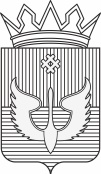 ПОСТАНОВЛЕНИЕАдминистрации Юсьвинского муниципального округаПермского краяОб утверждении Порядка и условий заключения соглашений о защите и поощрении капиталовложений со стороны 
администрации Юсьвинского муниципального округа Пермского краяВ соответствии с частью 8 статьи 4 Федерального закона от 01.04.2020 
№ 69-ФЗ «О защите и поощрении капиталовложений в Российской Федерации» администрация Юсьвинского муниципального округа Пермского края ПОСТАНОВЛЯЕТ:Утвердить Порядок и условия заключения соглашений о защите 
и поощрении капиталовложений со стороны администрации Юсьвинского муниципального округа Пермского края согласно приложению.Опубликовать настоящее постановление в печатном средстве массовой информации в газете «Юсьвинские вести» и разместить на официальном сайте муниципального образования Юсьвинский муниципальный округ Пермского края в информационно-телекоммуникационной сети «Интернет».Глава муниципального округа-глава администрации Юсьвинскогомуниципального округа Пермского края                                      Н.Г. Никулин                                                      УТВЕРЖДЕН                                                           постановлениемадминистрации Юсьвинского муниципального округа Пермского края от «08» апреля 2024 г. № 185Порядок и условия заключения соглашений о защите и поощрении капиталовложений со стороны администрации Юсьвинского муниципального округа Пермского края(далее – Порядок)1. Общие положения 1.1. Порядок разработан в соответствии с частью 8 статьи 4 Федерального закона от 01.04.2020 г. № 69-ФЗ «О защите и поощрении капиталовложений 
в Российской Федерации» и устанавливает порядок и условия заключения соглашений о защите и поощрении капиталовложений со стороны администрации Юсьвинского муниципального округа Пермского края.1.2. Администрация Юсьвинского муниципального округа Пермского края является уполномоченным органом в сфере заключения соглашений о защите и поощрении капиталовложений.1.3. К отношениям, возникающим в связи с заключением, изменением 
и расторжением соглашения о защите и поощрении капиталовложений, а также 
в связи с исполнением обязанностей по указанному соглашению, применяются правила гражданского законодательства с учетом особенностей, установленных Федеральным законом от 01.04.2020 г. № 69-ФЗ «О защите и поощрении капиталовложений в Российской Федерации».2. Порядок заключения соглашений о защите и поощрении капиталовложений со стороны администрации Юсьвинского муниципального округа Пермского края2.1. Соглашение о защите и поощрении капиталовложений может заключаться с использованием государственной информационной системы «Капиталовложения» (но не ранее ввода в эксплуатацию указанной государственной информационной системы), в порядке, предусмотренном статьями 7 и 8 Федерального закона от 01.04.2020 г. № 69-ФЗ «О защите 
и поощрении капиталовложений в Российской Федерации».2.2. Соглашение о защите и поощрении капиталовложений заключается 
не позднее 01 января 2030 года.2.3. Соглашение должно соответствовать типовой форме согласно приложению № 2 к Правилам № 1602.2.4. Решение о заключении соглашения о защите и поощрении капиталовложений принимается в форме распоряжения администрации  Юсьвинского муниципального округа Пермского края.2.5. От имени Юсьвинского муниципального округа Пермского края соглашение о защите и поощрении капиталовложений подлежит подписанию главой муниципального округа- главой администрации Юсьвинского муниципального округа Пермского края.2.6. Для подписания соглашения о защите и поощрении капиталовложений 
в государственной информационной системе «Капиталовложения» используется электронная подпись. 2.7. Соглашение о защите и поощрении капиталовложений (дополнительное соглашение к нему) признается заключенным с даты регистрации соответствующего соглашения (внесения в реестр соглашений о защите 
и поощрении капиталовложений (далее – реестр соглашений).2.8. Администрация Юсьвинского муниципального округа Пермского края осуществляет мониторинг, включающий в себя проверку обстоятельств, указывающих на наличие оснований для расторжения соглашения о защите 
и поощрении капиталовложений. 2.9. По итогам проведения указанной в пункте 2.7. Порядка процедуры администрация Юсьвинского муниципального округа Пермского края не позднее 01 марта года, следующего за годом, в котором наступил срок реализации очередного этапа инвестиционного проекта, предусмотренный соглашением о защите и поощрении капиталовложений, формирует отчеты о реализации соответствующего этапа инвестиционного проекта и направляет их в уполномоченный федеральный орган исполнительной власти. 3. Условия заключения соглашений о защите и поощрении капиталовложений со стороны администрации  Юсьвинского муниципального округа Пермского края3.1. Соглашение о защите и поощрении капиталовложений заключается 
с организацией, реализующей проект, при условии, что такое соглашение предусматривает реализацию нового инвестиционного проекта в одной из сфер российской экономики, за исключением  сфер и видов деятельности, установленных частью 1 статьи 6 Федерального закона от 01.04.2020 г. № 69-ФЗ 
«О защите и поощрении капиталовложений в Российской Федерации»3.2. По соглашению о защите и поощрении капиталовложений администрация Юсьвинского муниципального округа Пермского края, являющаяся его стороной, обязуется обеспечить организации, реализующей проект, неприменение в ее отношении актов (решений) органов местного самоуправления, ухудшающих условия ведения предпринимательской и (или) иной деятельности, а именно:увеличивающих сроки осуществления процедур, необходимых 
для реализации инвестиционного проекта;увеличивающих количество процедур, необходимых для реализации инвестиционного проекта;3)	увеличивающих размер, взимаемых с организации, реализующей проект, платежей, уплачиваемых в целях реализации инвестиционного проекта;4)	устанавливающих дополнительные требования к условиям реализации инвестиционного проекта, в том числе требования о предоставлении дополнительных документов;5)	устанавливающих дополнительные запреты, препятствующих реализации инвестиционного проекта.При этом организация, реализующая проект, имеет право требовать неприменения таких актов (решений) при реализации инвестиционного проекта 
от администрации Юсьвинского муниципального округа Пермского края3.3. Администрация Юсьвинского муниципального округа Пермского края, заключившая соглашение о защите и поощрении капиталовложений, не принимает на себя обязанностей по реализации инвестиционного проекта или каких-либо иных обязанностей, связанных с ведением инвестиционной и (или) хозяйственной деятельности, в том числе совместно с организацией, реализующей проект.4. Заключительные положения4.1. Положения об ответственности за нарушение условий соглашения 
о защите и поощрении капиталовложений установлены статьей 12 Федерального закона от 01.04.2020 г. № 69-ФЗ «О защите и поощрении капиталовложений 
в Российской Федерации».4.2. Порядок рассмотрения споров по соглашению о защите и поощрении капиталовложений установлен статьей 13 Федерального закона от 01.04.2020 г. 
№ 69-ФЗ «О защите и поощрении капиталовложений в Российской Федерации».4.3. Положения, касающиеся связанных договоров, определены статьей 14 Федерального закона от 01.04.2020 г. № 69-ФЗ «О защите и поощрении капиталовложений в Российской Федерации».08.04.2024 № 185